Registering Your Wireless Gaming Device in the Residence Hall Wireless NetworkOn a separate computer or mobile device connected to the DSU network, open a browser and go to https://apps.dsu.edu/dorm-mac-registration/ .An authentication screen will appear. Enter your DSU credentials and Click OK.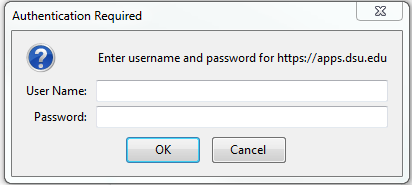 This will bring you to your Device Registration screen. This screen will show all devices you have registered in the past. You can add or delete devices as you need. (Note: DSU will periodically clear these devices to make room in active directory especially between semesters. Please check this page first if your device loses connection.)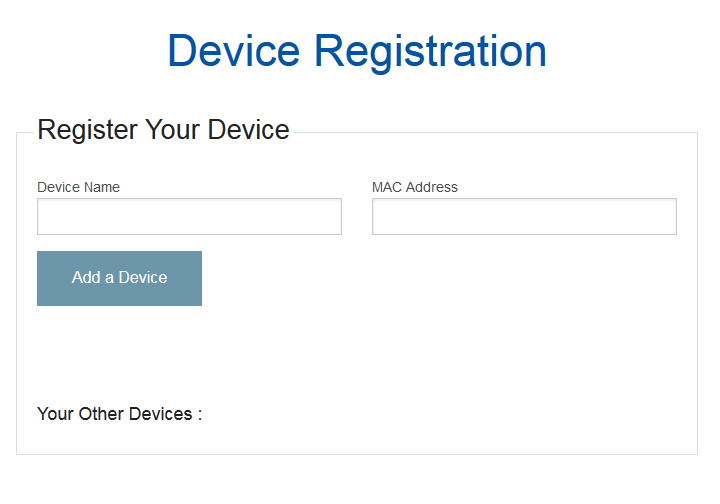 Enter a Device Name (this can be anything to help you keep track of your devices) and the devices’ MAC address (This can generally be found in the network settings of your device. If you are having issues finding the MAC address please use Google to help you locate it.) and press Add a Device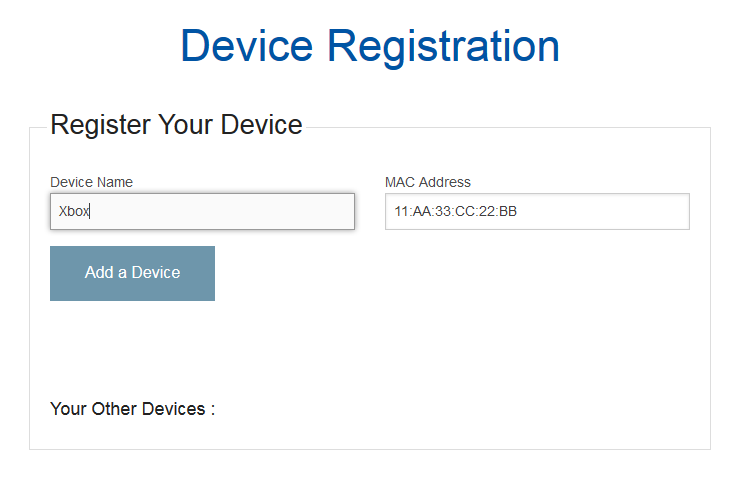 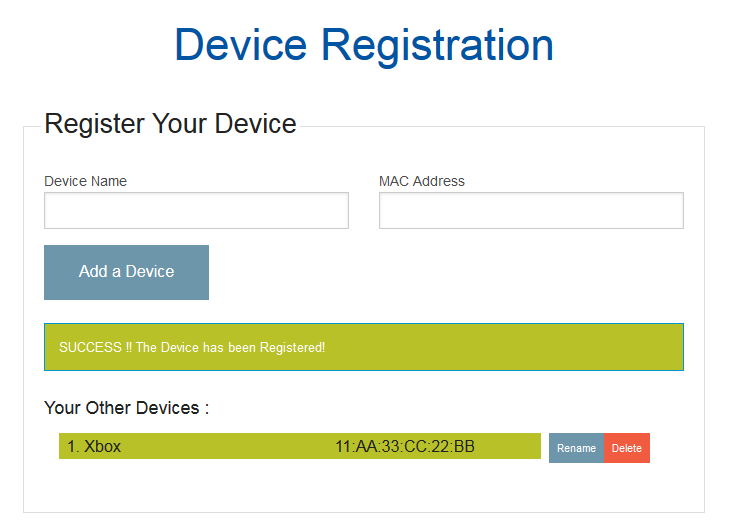 Once you have received the ‘Success’ message you can then connect to the ‘DSUGaming’ wireless SSID. (Side Note: This is only available in the dorms)Troubleshooting StepsMy device doesn’t have internet access but it gets a 138.247.185.xxx IP address.Double check the MAC address is entered correctly in Device Registration Page.Restart the device and check IP again.Email help@dsu.edu